ПЛАН ЗАСТРОЙКИпо компетенции «ПЛОТНИЦКОЕ ДЕЛО» для категорий: Основная и юниорыРегионального этапа чемпионата2023 г.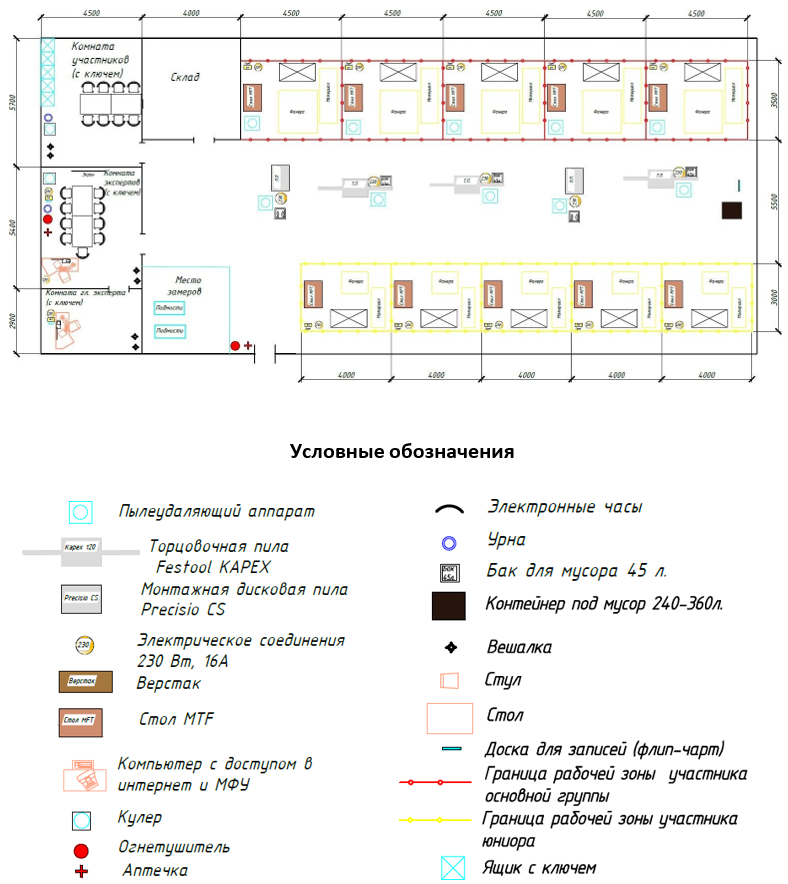 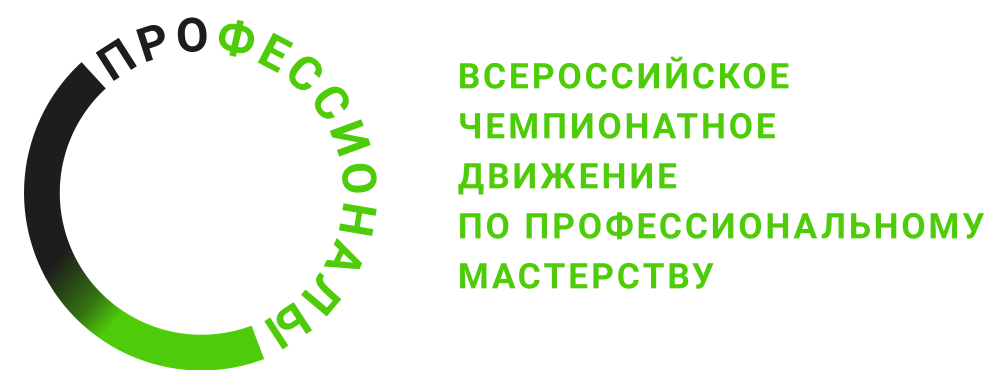 